Додаток 1 до наказу директора      від 31.08.2021 № 116-0Протиепідемічні заходи у ліцеї на період карантину3 метою запобігання поширенню коронавірусної хвороби (COVID—19) у навчальному 2020-2021 році ліцей має здійснювати свою діяльність з урахуванням вимог санітарного законодавства, вимог встановлених Кабінетом Міністрів України на пeploд карантину та необхідності забезпечення належних протиепідемічних заходів (далі — заходи), спрямованих на запобігання ускладнення епідемічної ситуації внаслідок поширення коронавірусної хвороби (COVID-19).1.Відповідальність за організацію та виконання заходів покладаеться на керівника закладу освіти.2.Керівник  закладу освіти забезпечу’:щоденний контроль эа виконанням заходів;проведения роз'яснювальної роботи з персоналом та здобувачами освіти щодо індивідуальних заходів профілактики та реагуванъ на виявлення симптомів коронавірусної хвороби (COVID— 19) серед учасників освітнього процесу;інформування учасників освітнього процесу з питань вакцинації, профілактики інфекціиних та неінфекціиних захворювань та протидії поширенню коронавірусної хвороби (COVID—19);розробку алгоритмів дій на випадок надзвичайної ситуації, пов’язаною з ресстрацісю випадків захворювання на коронавірусну xвopofiy (COVID—19) серед здобувачів освіти та працівників закладу освіти;недопущення до роботи персоналу, визначеного таким, який потребує самоізоляції відповідно до галузевих стандартів у сфері охорони здоров’я;обмеження проведения масових заходів (нарад, зборів тощо) в закритих приміщеннях (окрім заходів необхідних для забезпечення функціонування закладів освіти — проведения педагогічних рад, засідань ректоратів, конкурсних комісій, конференцlй трудового колективу тощо);проведения навчання працівників щодо одягання, використання, зняття засобів індивідуального захисту, ïx утилізаціі, контроль за виконанням цих вимог;проведения інструктажу для працівників щодо запобігання поширенню коронавірусної інфекціі (COVID—19), дотримання правил респіраторної гігієни та протиепідемічних заходів.3.Допуск до роботи персоналу ліцею здійснюється за умови використання засобів індивідуального захисту, зокрема респіраторів a6o захисних a6o захисних масок, що закривають ніс та рот, у тому числі виготовлених самостійно (далі — засіб індивідуального захисту).У разі виявлення співробітника з підвищеною температурою тіла понад 37,2 0С та/або із ознаками гострого респіраторного захворювання, такий спlвробітник не допускається до роботи з рекомендаціями звернутись за медичною допомогою до сімейного лікаря.При появі підвищеної температури тіла понад 37,2 'С a6o ознак гострого респіраторного захворювання вдома, співробітник повідомляє свого безпосереднього керівника та не виходить на роботу, одночасно звертаючись за медичною допомогою.4.Уci працівники ліцею забезпечуються засобами індивідуального захисту із розрахунку 1 захисна маска на 3 години роботи. Засоби індивідуального захисту мають бути в наявності із розрахунку на 5 робочих днів, у т.ч. на 1 робочу зміну — безпосередньо на робочому місці працівника.  Після кожного зняття засобів індивідуального захисту та перед одяганням          чистих засобів індивідуального захисту, працівник повинен ретельно вимити руки з милом a6o обробити антисептичним засобом.Працівники закладу використовують засоби індивідуального захисту в процесі взаемоспілкування  між собою.    5.Завідувач господарства забезпечує:організацію централізованого збору використаних засобів індивідуального захисту, паперових серветок в окремі контейнери (урни) з кришками та поліетиленовими пакетами, з подальшою утилізацією згідно з укладеними угодами на вивіз твердих побутових відходів;забезпечення необхідних умов для дотриманням працівниками правил особистої гігієни (рукомийники, мило рідке, паперові рушники (a6o електросушарки для рук), антисептичні засоби для обробки рук тощо);медичні пункти закладу необхідними засобами та обладнанням (безконтактними термометрами, дезінфекційними, в тому числі антисептичними засобами для обробки рук, засобами особистої гігіени та індивідуального захисту);розміщення інформації (плакатів/банерів) про необхідність дотримання реепіраторної гігісни та етикету кашлю.Вимоги щодо організації освітнього процесуКерівник закладу освіти розробляє та затверджує графік, за яким відбувасться допуск здобувачів освіти до закладу, та маршрути pyxy здобувачів освіти (залучаються всі можливі входи в приміщення закладу).Графік допуску повинен бути сформований таким вином, uio6 запобігати утворенню скупчення учасників освітнього процесу.Вхід та перебування в закладі освіти інших учасників освітнього процесу, зокрема батьків здобувачів освіти дозволяється з метою захисту прав здобувачів освіти, педагогічних та інших працівників закладу, реалізація ними прав, передбачених законодавством, за умови використання засобів індивідуального захисту проведения термометрії та попереднього узгодження відповідних дій з керівником закладу.Допуск до закладу освіти батьків a6o супроводжуючих осіб, які сулроводжують осіб з інвалідністю, за умови дотримання вимог, передбачених абзацом першим иього пункту, не потребує попереднього узгодження з керівником закладу освіти.Ѕ. В разі виявлення ознак гострої респіраторної хвороби в здобувача освіти, а також за відсутності батьків (інші законних представників), здобувач освіти одягає засіб індивідуального захисту. Також здійснюеться ізоляція, здобувача освіти, в спеціально відведеному приміщенні закладу, інформуються батьки (інші законні представники) та приймається узгоджене рішення щодо направления до закладу охорони здоров’я.Після вилучення особи з симптомами інфекційної хвороби в приміщенні, де перебувала така особа, проводиться провітрювання поза графіком та дезінфекція висококонтактних поверхонь.Вхід до приміщень закладу, вcix учасників освітнього процесу, зокрема батьків здобувачів освіти, можливий за умови використання засобів індивідуального захисту.Засоби індивідуального захисту можуть не використовуватися під час проведения занять у навчальних приміщеннях. Під час пересування приміщеннями закладу освіти використання захисних масок с обов’язковим.Для учнів l — 4 класів вхід та пересування приміщеннями закладу освіти дозволяеться без використання засобів індивідуального захисту.Здобувачі освіти старші 12 років, обов’язково використовують індивlдуальні засоби захисту в процесі пересування приміщеннями закладу.В процесі викладання навчальної дисципліни педагогічним працівникам рекомендовано використовувати захисні щитки.Багаторазовий	захисний	щиток	використовуеться	та	дезінфікуетьсявідповідно до інструкції виробника.На всіх входах до закладу організовуються місця для обробки рук антисептичними засобами. Місця для обробки рук позначаються яскравим вказівником про правила та необхідність дезінфекції рук (банер, наклейка, тощо).Пересування здобувачів освіти між навчальними кабінетами, аудиторіями повинно бути мінімізованим, зокрема, шляхом проведения занять впродовж дня для одного ’i того ж класу (групи) в одній i тій самій аудиторіі (кабінеті), застосування модульного підходу до організації вивчення дисциплін тощо.У розкладі занять необхідно передбачити можливість визначення різного часу початку та закінчення занять (перерв) для різних класів та груп.Необхідно забезпечити раціональне використання запасних виходів із закладу освіти, використання розмітки на підлозі, що полегшуе організацію двостороннього pyxy коридорами, виокремлення зон переміщення для різних вікових категорій здобувачів освіти.За мoжливocтi забезпечити проведения занять з окремих предметів на відкритому повітрі.Проведення занять у класах (аудиторіях) дозволено лише для окремих класів (rpyп).Заповненість лекційних залів під час проведення занять, що передбачають посднання кількох класів (груп), не повинна перевищувати 50% при забезпеченні максимальной дистанції між здобувачами освіти.Наповненість класів (груп) закладів освіти повинна відповідати вимогам встановлених Кабінетом Міністрів України.Здобувачі освіти в сфері охорони здоров’я, що проходять навчання (виробничу практику) на базі закладів охорони здоров’я повинні дотримуватись додаткових протиепідемічних заходів, визначених цим закладом.У разі підтвердження випадку коронавірусної хвороби COVID—19 в одного з здобувачів освіти, всі інші учні відповідної групи визнаються такими, що потребують на самоізоляції, та повинні вживати заходів, передбачених галузевими стандартами в сфері охорони здоров’я.У санітарних кімнатах потрібно забезпечити наявність рідкого мила та паперових рушників (a6o електросушарок для рук). Використання багаторазових рушників заборонено.Основним заходом гігієни рук в умовах закладу освіти с миття рук з милом. Використання антисептиків дoцjльнe лише в тому випадку, коли відсутній доступ до проточної води з милом. Протирання рук вологими серветками з метою знезараження a6o як заміна миття рук a6o антисептичної обробки не рекомендуеться.Після проведения занять у кінці робочого дня необхідно провести очищения i дезінфекцію поверхонь (в тому числі дверних ручок, столів, місць для сидіння, перил, тощо).Після кожного навчального заняття проводити провітрювання впродовж не менше 10 хвилин. При провітрюванні слід забезпечити безпеку дітей шляхом встановлення замків та фізичних обмежувачів на вікна.Санітарно-дезінфекційний режим у закладі освіти у період карантину організовуеться відповідно до Санітарного регламенту для закладів загальної середньої освіти, затвердженого наказом Міністерства охорони здоров я України 25 вересня 2020 року N* 2205, зареестрованого в Міністерстві юстиці’f України 10 листопада 2020 року за № 1111/35394. Розрахунок необхідної кількості дезінфекційного засобу здійснюеться вlдповідно до інструкції щoдo використання засобу.Проведения культурних, спортивних, розважальних, соціальних, релігійних, рекламних, наукових, освітніх, професійних тематичних та інших заходів здійснюється відповідно до вимог встановлених Кабінетом Міністрів Украіни.Вимоги до організаці’і харчуванняКерівник закладу освіти розробляс графік харчування здобувачів освіти. Рекомендовано провести розрахунок максимальной кількості здобувачів освіти, які можуть одночасно отримувати (на лінії роздачі) та вживати їжу, не порушуючи фізичної дистанції 1 мстр.Функціонування питних шкільних фонтанчиків на територіі закладу освіти не дозволяється. Питний режим здобувача освіти організовується з допомогою використання індивідуальних ємностей для рідини a6o фасованої питної продукції.При організації харчування необхідно забезпечити відстань між столами не менше 1,5 м та розміщення за столом ие більше 4—х осіб.У разі не можливості забезпечення дітей гарячим харчуванням, організація харчування відбуваеться шляхом роздачі попередньо фасованої харчової продукції, відповідно до норм харчування у закладах освіти та дитячих закладах оздоровлення та відпочинку, затверджених постановою Кабінету Міністрів України від 24 березня 2021 року N* 305.Працівник ïдaльнi, якии видaє страви a6o здіиснює розрахунок, повинен бути забезпечений засобами індивlдуального захисту: захисною маскою a6o респіратором та захисними окулярами, a6o захисним щитком, а також одноразовими рукавичками.При організації харчування необхідно забезпечнти умови для дотриманням працівниками правил особистої гігіени — рукомийники, мило рідке, паперові рушники (a6o електросушарки для рук), антисептичні засоби для обробки рук тощо.3 працівниками харчоблоку необхідно провести навчання щодо одягання, використання, зняття засобів індивідуального захисту, ix утилізації, забезпечити контроль за виконанням цих вимог.Вимоги до поводження з використаними засобами індивідуального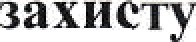 Керівник закладу організовує централізований збір та утилізацію використаних засобів індивідуального захисту (захисні маски, респіратори, гумові рукавички, захисні щитки), паперових серветок в окремі контейнери/урни (картонні a6o пластикові), з кришками та поліетиленовими пакетами, наступним чином:кількість та об’см (місткість) контейнерів/урн  визначається з розрахунку на кількість відвідувачів закладу освіти, з подальшою утилізацією згідно з укладеними угодами на вивіз твердих побутових відходів;контейнери рекомендовано встановлювати біля входу в заклади ос віти, коридорах та санвузлах;поліетиленові пакети з контейнерів, у яких зібрано використані засоби індивідуального захисту (захисні маски, респіратори, гумові рукавички, захисні щитки), необхідно замінювати після заповнення a6o за графіком, щільно зав’язувати (рекомендується використовувати додатковий пакет для надійності зберігання використаних засобів індивідуального захисту) та наносити маркування («використані засоби індивідуального захисту»);щоденно здійснювати дезінфекцію контейнерів, картонні контейнери одноразового використання після використання підлягають утилізації.Додаток 2                                 до наказу директора                          від 31.08.2021 №  116  -ОПам’ятка  для батьків
здобувачів освіти закладу загальної середньої освіти Шановні батьки!       Перш ніж привести дитину в заклад загальної середньої  освіти, будь ласка,  зверніть увагу на особливості організації навчання Ваших дітей в умовах пандемії та дотримуйтеся наступних вимог.1. Обов’язково кожного ранку перед виходом дитини до школи потрібно робити термометрію, перевіряти наявність респіраторних симптомів: кашель, чихання. За найменших підозр у дитини та членів усієї родини захворювань  (ГРВІ, нежить, підвищення температури тощо), необхідно звернутися до сімейного лікаря та попередити класного керівника чи медичного працівника закладу та прийняти міри самоізоляції.2. Забороняється вхід батьків до закладів освіти в період карантину в зв'язку з поширенням коронавірусної хвороби (COVID-19),  крім осіб, які супроводжують осіб з інвалідністю. Батьки, або особи які їх замінюють, що супроводжують дитину до закладу освіти і, перебуваючи на   території подвіря, повинні бути в захисних масках (у тому числі саморобних), так, щоб були покриті ніс та рот, відповідно до карантинних вимог.3. Приводьте дитину або слідкуйте, щоб дитина приходила до закладу своєчасно, згідно з графіком занять, зберігаючи дистанцію з працівниками та іншими учнями . Уникайте скупчення людей.4. Батьки обов’язково отримують інформацію в разі виявлення під час освітнього процесу  ознак гострої респіраторної хвороби дитини.5.  Надайте класному керівнику  свій достовірний мобільний номер телефону або інших членів родини для зв’язку у разі виникнення непередбачуваної ситуації (погіршення стану здоров’я дитини, тощо).  6.  Пам’ятайте, що вхід дітей до приміщень закладу дозволяється при наявності захисної маски або респіратора. Захисні маски можуть не використовуватися під час проведення занять у навчальних приміщеннях. Під час пересування приміщеннями закладу освіти використання захисних масок є обов'язковим.7. Обов’язково надавайте медичному працівнику закладу  інформацію щодо можливих алергічних реакцій у дітей на миючі , дезінфікуючі засоби та антисептики у зв’язку з проведенням  систематичної дезінфекції обладнання та приміщень.8. Вчить дітей користуватися  антисептичними засобами для обробки рук в місцях, які розташовані  на вході до всіх приміщень закладу. 9. Привчайте дітей і використовуйте самі  розміщені на території закладів контейнери/урни з кришкою для використаних масок з чіткою яскравою відміткою «ВИКОРИСТАНІ МАСКИ ТА РУКАВИЧКИ».  10. З метою отримання оперативної інформації про зміни в організації роботи закладів загальної середньої освіти міста  (режим, освітній процес тощо) щоденно переглядайте офіційний сайт відділу освіти, закладу освіти,  сторінку класного керівника  Вашого класу в Viber, де буде розміщено відповідну інформацію.11. Для вирішення нагальних питань, отримання інформації стосовно роботи закладу звертайтесь до адміністрації  в телефонному режимі    тел.0962043207 або он-лайн.12. Зверніть увагу на обмежене перебування дитини в громадських місцях.  Це є небезпечним для її ї  здоров’я, навіть під час послаблення карантину.                    Шановні батьки! Лише спільними зусиллями ми зможемо зберегти власне здоров`я та здоров’я  дітей! Здоров`я дитини та кожної  родини  – це головне!Вдячні за порозуміння!